Государственное учреждение образования     «Средняя школа №45 г. Могилева»                               Руководство пользователя     Игра  «Узнай сказку»                                                 Автор: учитель начальных классовЛазовская                        Оксана Алекандровна Цель: Расширить представления  учащихся о сказках, об отношениях между родителями и детьми.Задачи:- Совершенствовать умения  узнавать сказку по описанию, познакомить с новыми сказками.-Воспитывать любовь к своей семье, к семейным ценностям.-Развивать логику, внимание, память.Игра предназначена для  учителей начальных классов, учителей-дефектологов, педагогов-психологов, педагогов социальных, воспитателей ГПД, родителей и учащихся 1-х классов.Главное окно программыПосле запуска программы появляется заставка  (рисунок 1), которая сама по времени переходит на следующий слайд – правила  игры.  рисунок 1Игроку  показывается картинка, в которой не хватает деталей  и предлагается  получить  недостающие  детали (пазлы), отвечая на вопросы игры (рисунок  2).            рисунок 2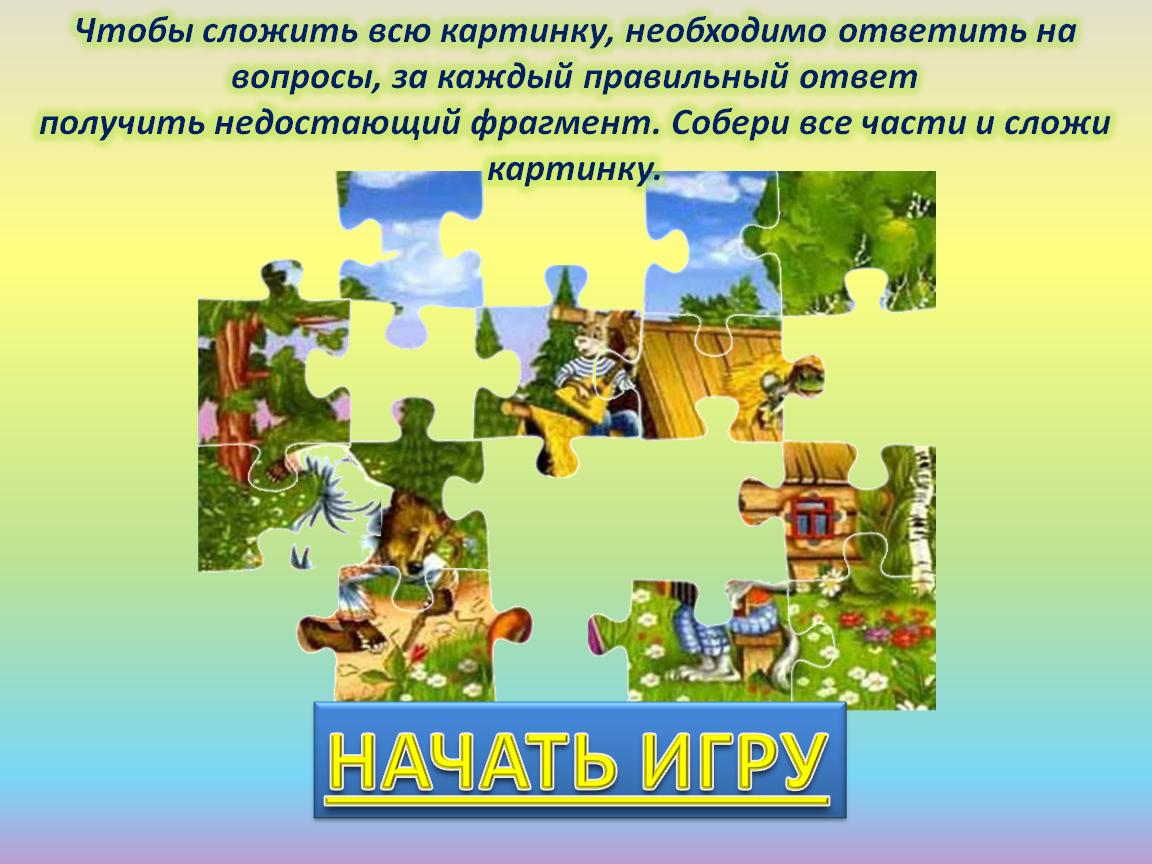 Начало игрыНачать игру можно нажав на кнопку «НАЧАТЬ ИГРУ» (рисунок 2)Далее происходит переход на слайд, где при помощи цветного барабана и стрелочки выбирается номер вопроса (рисунок 3). Для этого необходимо нажать на кнопку «КРУТИТЬ» (рисунок  3). Далее появляется кнопка «ПЕРЕЙТИ К ВОПРОСУ», нажав на которую мы переходим к вопросу с выбранным номером (рисунок 3).   рисунок 3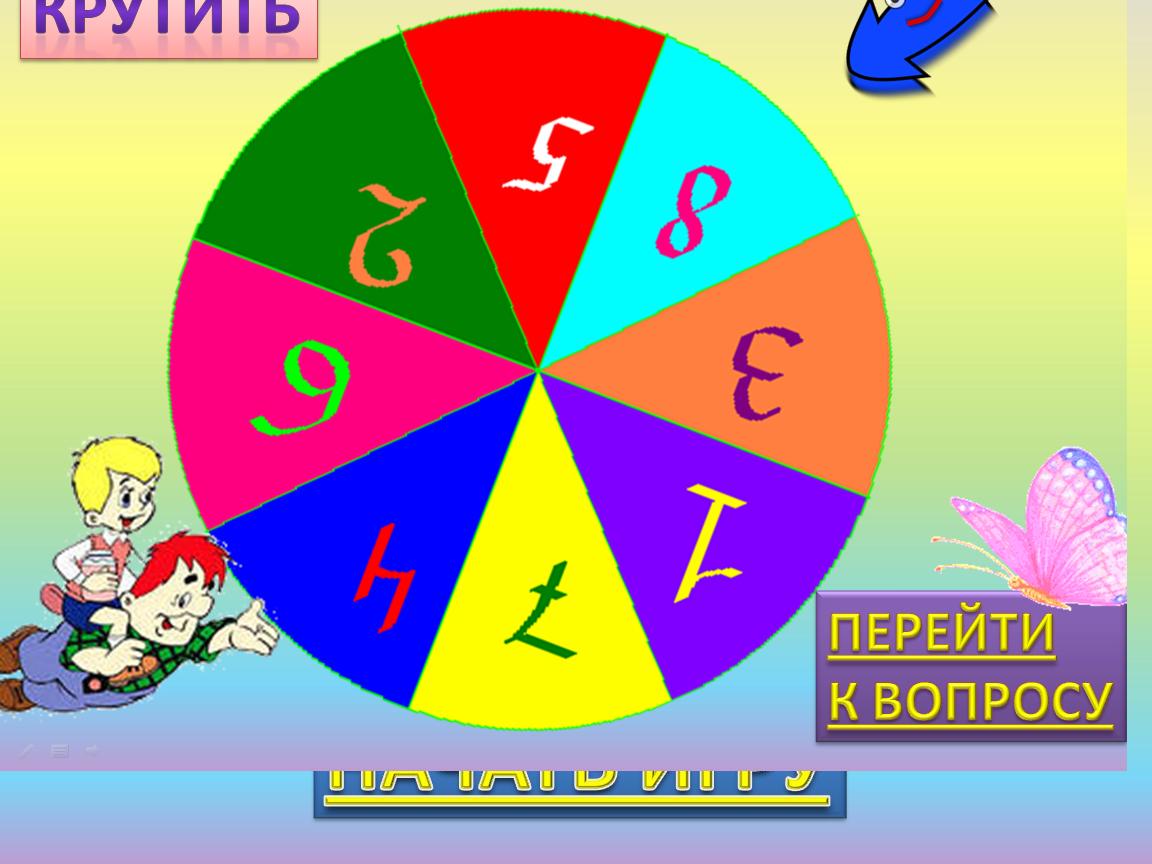 Отвечаем на вопросы (всего 8 вопросов)  и проверяем свои знания. Если ответ неверный – кнопка  с ответом мигает и остаётся на месте  (рисунок 4).   рисунок  4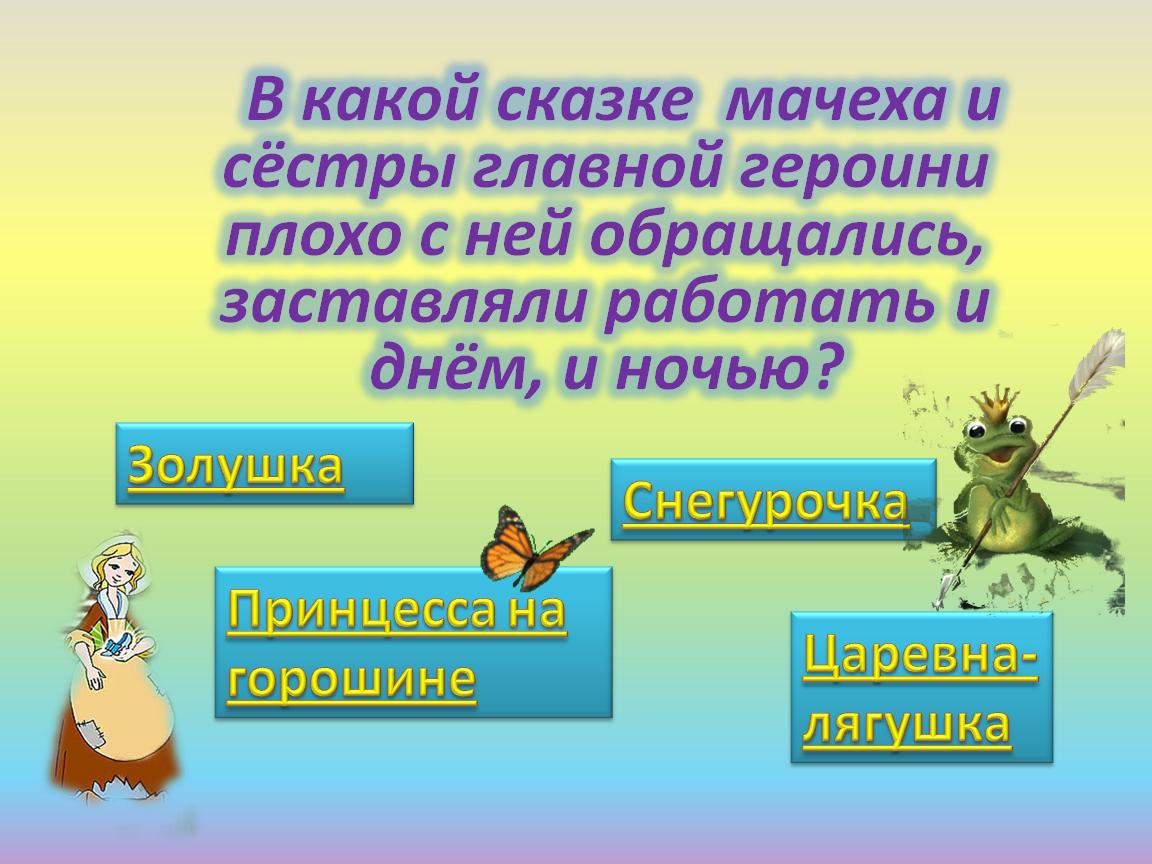 Если ответ правильный – автоматически осуществляется переход на слайд с фрагментом картинки (рисунок 5), пазл сам становится на своё место в картинке (рисунок 6).рисунок 5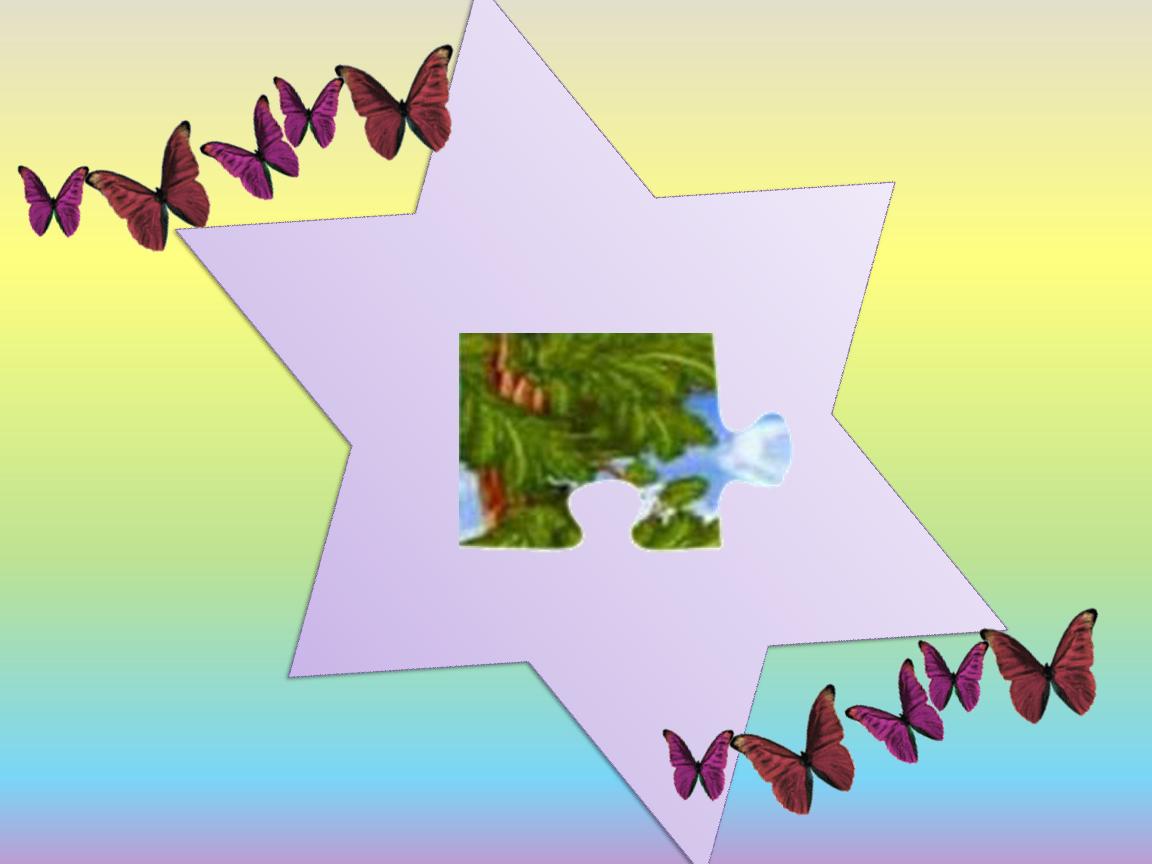 рисунок   6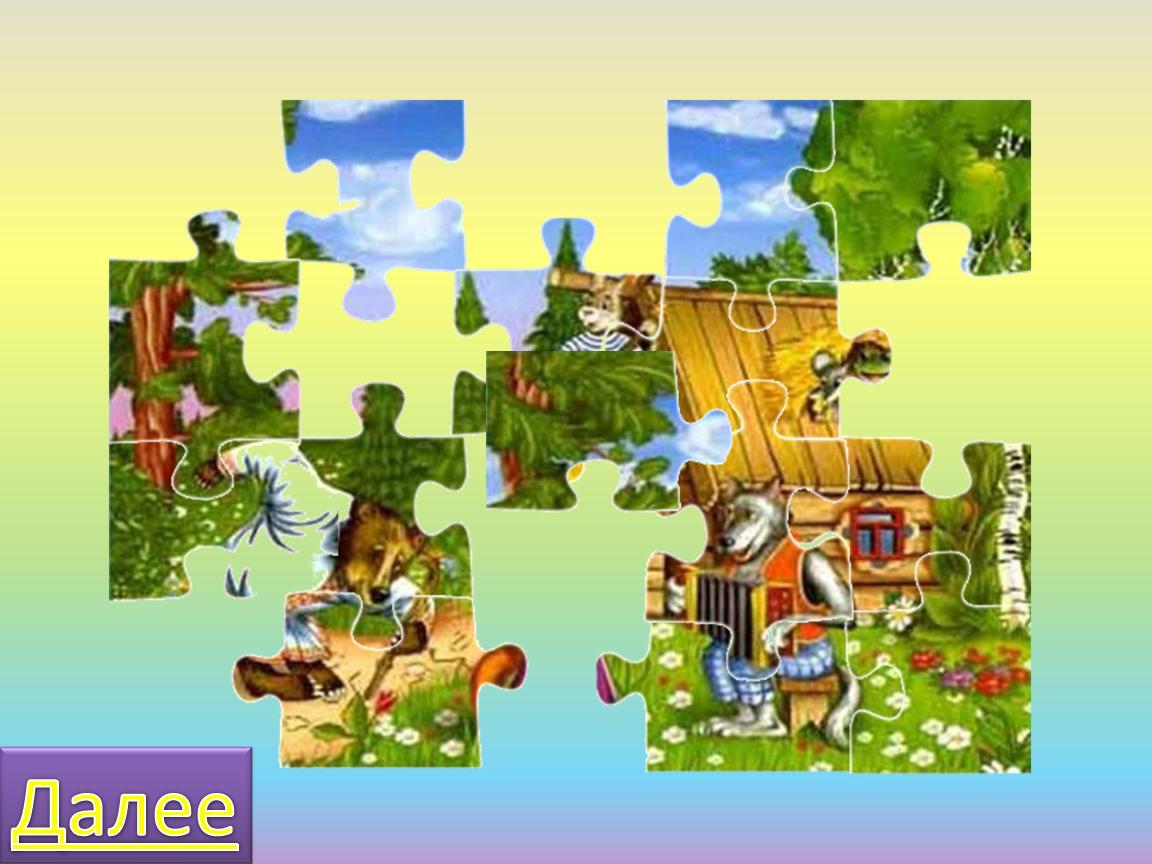 Чтобы перейти к следующему заданию, необходимо нажать на кнопку «ДАЛЕЕ» в левом нижнем углу слайда (рисунок 6), игра снова вернётся к барабану и выбору вопроса (так ещё 7 раз и 7 недостающих частей картинки) Игра заканчивается, когда собраны все детали картинки (рисунок 7)  рисунок  7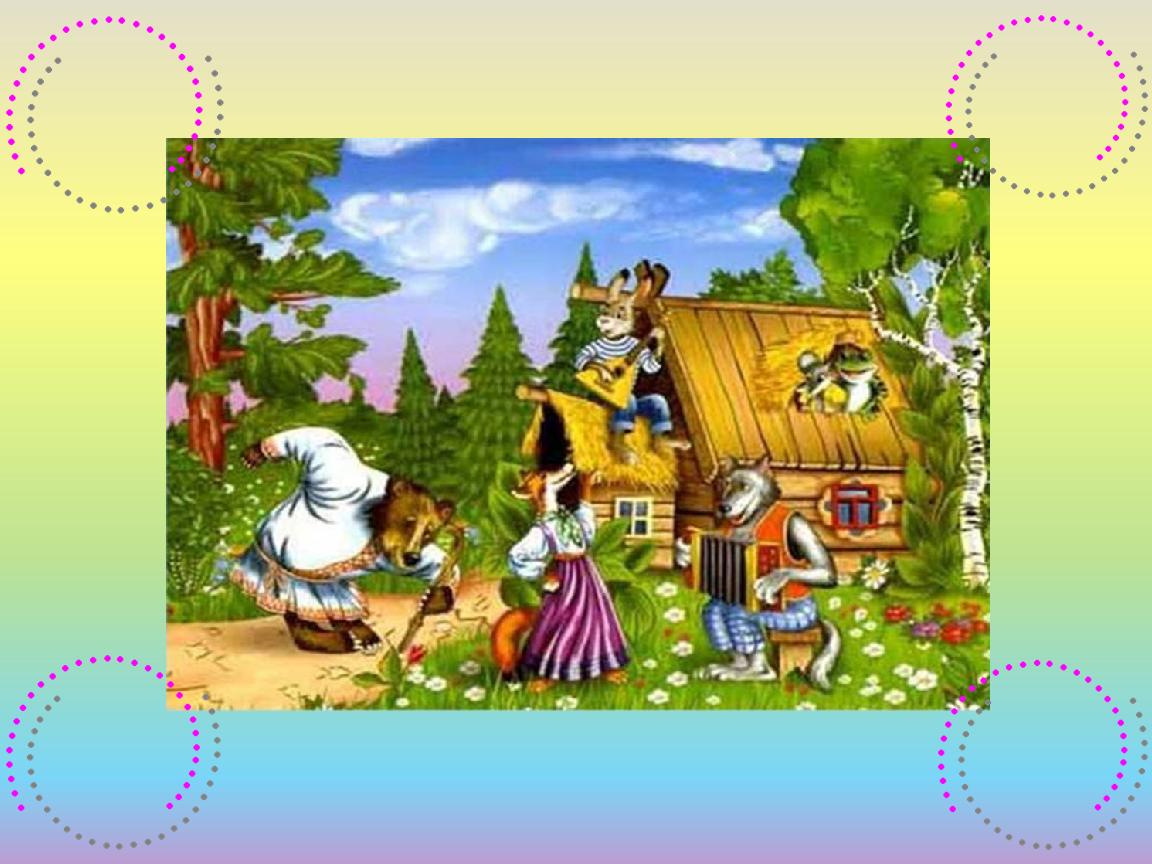   	Далее автоматически  на экране появится надпись «МОЛОДЕЦ» (рисунок  8). рисунок  8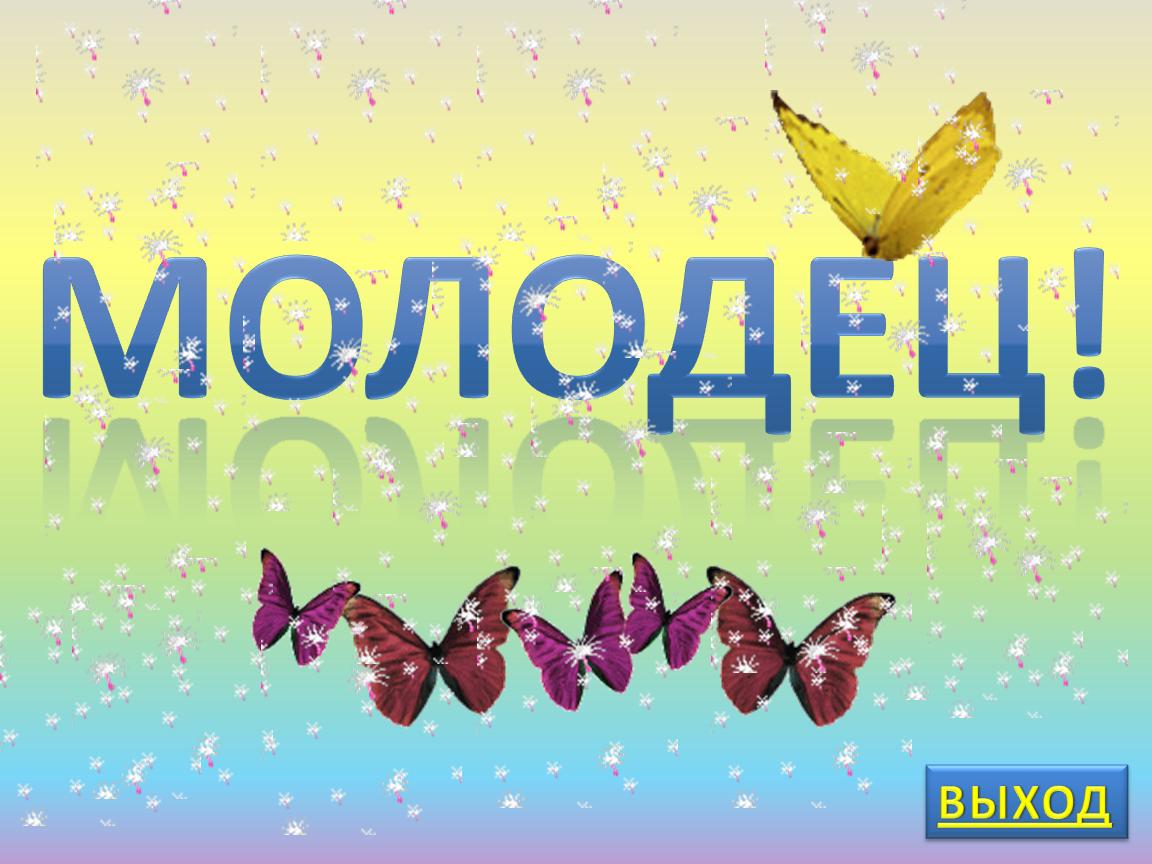   Завершение игрыЗавершить игру можно нажав  кнопку  «ВЫХОД» в правом нижнем  углу (рисунок  8).